ROMÂNIA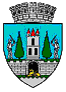 JUDEŢUL SATU MARECONSILIUL LOCALMUNICIPIUL SATU MAREHOTĂRÂREA NR. 117/25.04.2024privind aprobarea Studiului de Fezabilitate și a indicatorilor tehnico-economici la obiectivul de investiţie:”Managementul traficului transportului public şi rutier - componentele: staţii de autobuz şi intersecţii”Consiliul Local al Municipiului Satu Mare,Analizând proiectul de hotărâre, înregistrat sub nr. 26048/22.04.2024, referatul de aprobare al Primarului Municipiului Satu Mare înregistrat sub                                  nr. 26.051/22.04.2024, în calitate de inițiator, de raportul de specialitate comun al Biroului Consultanţă Tehnică şi Supervizare Lucrări şi al Direcției Economice înregistrat sub nr. 26.053/22.04.2024 avizele comisiilor de specialitate ale Consiliului Local Satu Mare,Având în vedere procesul verbal ale comisiei tehnico-economice cu nr. 25853/22.04.2024,Ţinând seama de prevederile: art. 41, art. 44 alin. (1) din Legea 273 din 29 iunie 2006 privind Finanțele Publice Locale, cu referire la cheltuielile de investiții şi documentațiile tehnico – economice, cu modificările şi completările ulterioare, Luând în considerare prevederile H.G. 907/2016, cu modificările şi completările ulterioare, privind aprobarea conținutului-cadru al documentației tehnico-economice aferente investițiilor publice, precum si a structurii și metodologiei de elaborare a devizului general pentru obiective de investiții,În baza prevederilor art. 129 alin. (2) lit. b) coroborat cu prevederile alin. (4)               lit. d) din O.U.G. nr. 57/2019 privind Codul administrativ, cu modificările și completările ulterioare, precum şi a prevederilor Legii nr. 273/2006 privind finanțele publice locale, cu modificările şi completările ulterioare,Ţinând seama de prevederile Legii nr. 24/2000 privind normele de tehnică legislativă pentru elaborarea actelor normative, republicată, cu modificările şi completările ulterioare,În temeiul prevederilor art. 139 alin. (3) lit. d), g) şi art. 196 alin. (1), lit. a) din O.U.G. nr. 57/2019 privind Codul administrativ, cu modificările și completările ulterioareAdoptă prezenta H O T Ă R Â R E:Art. 1. Se aprobă Studiul de Fezabilitate la obiectivul de investiţie: ,,Managementul traficului transportului public şi rutier - componentele: staţii de autobuz şi intersecţii”, conform anexei 1, parte integrantă a prezentei hotărâri.Art. 2. Se aprobă indicatorii tehnico-economici la obiectivul de investiţie: ,,Managementul traficului transportului public şi rutier - componentele: staţii de autobuz şi intersecţii”, LOT 1, conform anexei 2, parte integrantă a prezentei hotărâri.Art. 3. Se aprobă indicatorii tehnico-economici la obiectivul de investiţie: ,,Managementul traficului transportului public şi rutier - componentele: staţii de autobuz şi intersecţii”, LOT 2, conform anexei 3, parte integrantă a prezentei hotărâri.Art. 4. Cu ducerea la îndeplinire a prezentei hotărâri se încredințează Primarul Municipiului Satu Mare şi structurile de specialitate.Art. 5. Prezenta hotărâre se comunică prin intermediul Secretarului General al Municipiului Satu Mare, în termenul prevăzut de lege, Primarului Municipiului                Satu Mare, Instituției Prefectului - Judeţul Satu Mare, Biroului Consultanţă Tehnică şi Supervizare Lucrări şi Direcției Economice.Președinte de ședință,                                      Contrasemnează              Bertici Ștefan                                               Secretar general,                                                                                 Mihaela Maria RacolțaPrezenta hotărâre a fost adoptată în ședința ordinară cu respectarea prevederilor art. 139 alin. (3) lit. d), g) din O.U.G. nr. 57/2019 privind Codul administrativ, cu modificările și completările ulterioare;Redactat în 3 exemplare originaleTotal consilieri în funcţie23Nr. total al consilierilor prezenţi22Nr. total al consilierilor absenţi1Voturi pentru22Voturi împotrivă0Abţineri0